2018　　　「」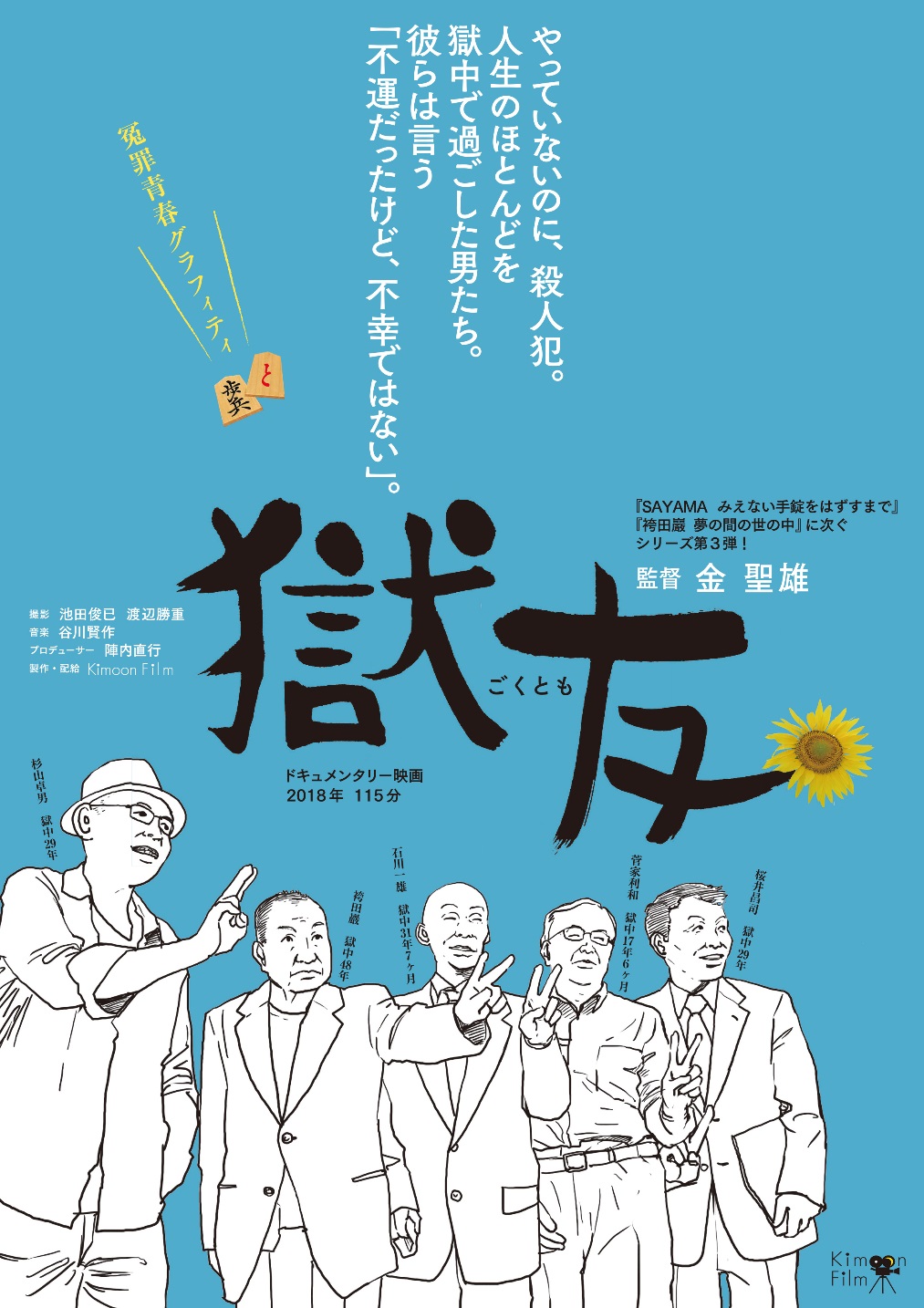 （　４）への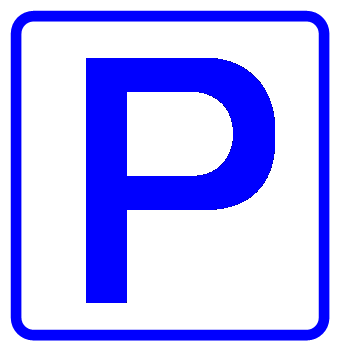 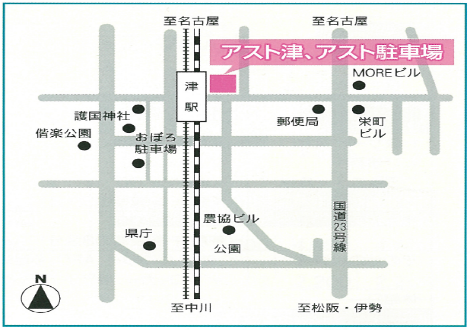 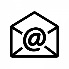 　★の　　　・・・ ：2018　①　②　③（はの）　をください。　　　　　　　　　　　　　　　 ：okamoto@kenkyu-mie.or.jp ★の ・・・ みをください。（：０５９－２３３－５５２６）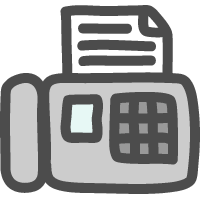 ☆のは、のためにするもので、そのにすることはありません。おいわせ　　059－233－5525　　（：、、）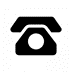 ２０１８７２３（）までをいます。もですが、のため、にをおします。２０１8 　　にします２０１8 　　にします２０１8 　　にします２０１8 　　にしますお　　など(はの）